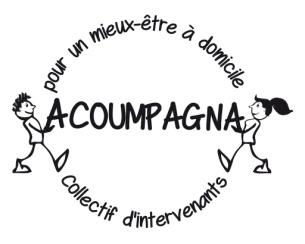 Atelier XType atelierObjectifs atelierObjectif général :Objectifs spécifiques Les bénéficiaires repartent avec le sentimentTiming (déroulé / séquences) * A adapter par l’animateur1 séance de xhValeurs (bienveillance,...) et posture de l'animateur pour atteindre ses objectifsArgumentaire (pour donner envie d'y participer)Phrase d’accrocheNombres de participantsBudget matériel et goûter Intervenant extérieur